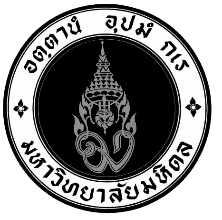 ภาควิชา/งาน/หน่วย…………………….……………โทร……………...ที่  	อว.78.08/                     วันที่            เรื่อง  	ขออนุมัติเบิกค่าตอบแทนบุคคลภายนอก ม.มหิดล (ผ่านระบบ AP) งวดที่ ..........เรียน  	คณบดีสิ่งที่ส่งมาด้วย	1.  สำเนาหนังสือขออนุมัติหลักการ (พร้อมเซ็นสำเนาถูกต้อง)		2.  สำเนาใบแจกแจงค่าใช้จ่าย (พร้อมเซ็นสำเนาถูกต้อง)		3.  ใบสำคัญรับเงิน		4.  สำเนาหน้าบัญชี (พร้อมเซ็นสำเนาถูกต้อง)		5.  สำเนาบัตรประชาชน (พร้อมเซ็นสำเนาถูกต้อง)	ตามที่โครงการ............................................................................................. ได้รับทุนอุดหนุนจาก............................................................................ และโครงการได้ตั้งงบประมาณหมวดค่าตอบแทนบุคคลภายนอก ม.มหิดล (ผ่านระบบ AP) ให้กับ.........................................................ระยะเวลา........เดือน รวมเป็นทั้งสิ้น .................... บาท (..............................................) โดยมีกำหนดแบ่งจ่ายเป็นจำนวน.......... งวดนั้น	ในการนื้ ทางโครงการฯ ขออนุมัติเบิกค่าตอบแทนบุคคลภายนอกในงวดที่ ......... จำนวนเงิน.............. บาท (.................................................)  โดยเบิกจ่ายจากเงินของโครงการวิจัยเรื่องดังกล่าว	จึงเรียนมาเพื่อโปรดพิจารณาเบิกเงินค่าตอบแทนดังกล่าวด้วย จะเป็นพระคุณยิ่ง 	(……………………….…….…….)	หัวหน้าโครงการเรียน  รองคณบดีฝ่ายการคลัง     เพื่อโปรดพิจารณาอนุมัติเบิกจ่ายเงินค่าตอบแทนจำนวนเงินอนุมัติ……………… บาท (………………………………………………..….)จากเงินของโครงการวิจัย………………………………..(ผศ.ดร. อัญชลี จินตพัฒนากิจ)(นางทศวรรณ  เอี่ยมวิมังสา)รองคณบดีฝ่ายการคลัง	หัวหน้างานคลังและพัสดุปฏิบัติงานแทนคณบดีคณะเภสัชศาสตร์